Проект внесен Главой Тутаевского муниципального района  _______________ Д.Р.Юнусовым                                                                                                            «____»_____________ 2019  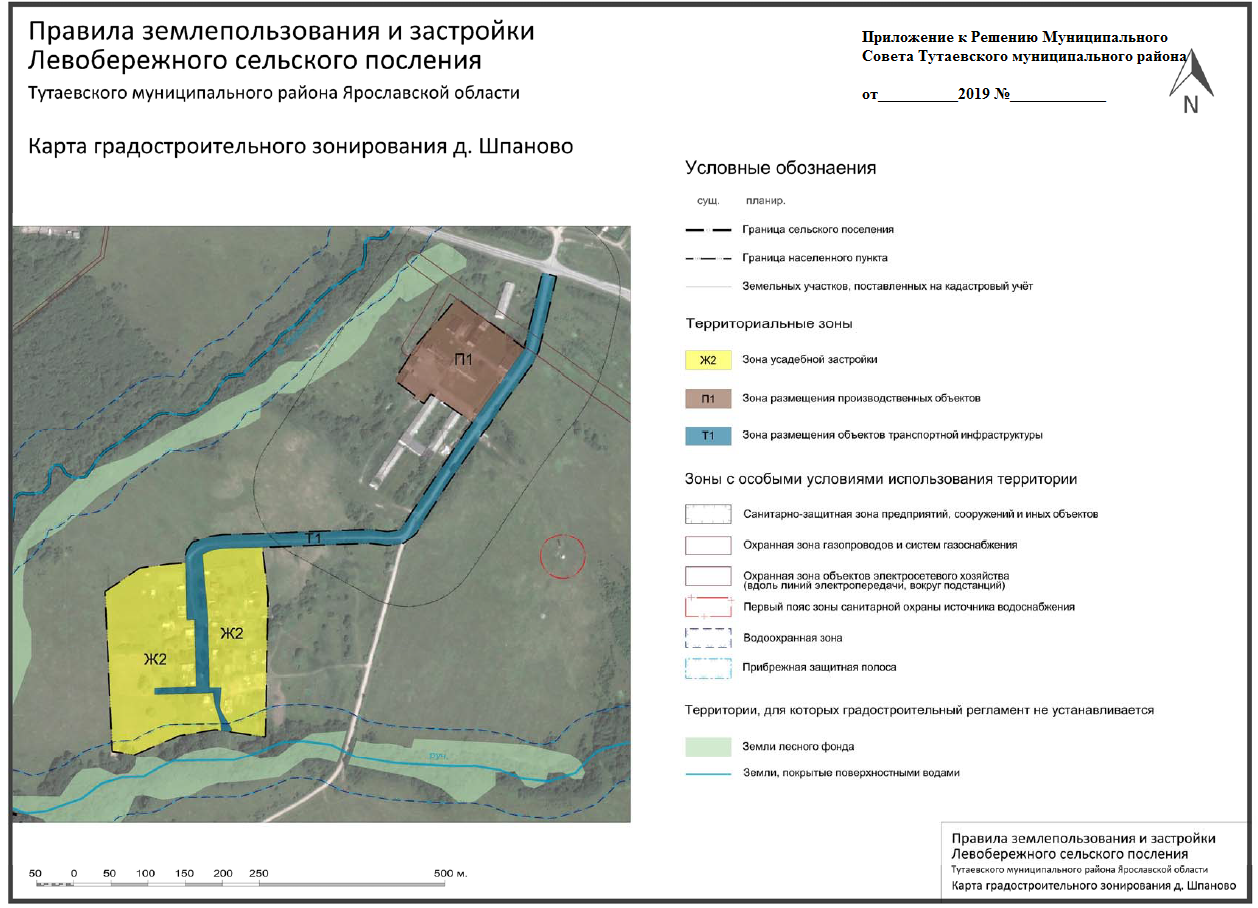 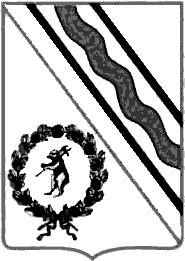 Муниципальный СоветТутаевского муниципального районаРЕШЕНИЕот___________________ № ____  - гг. Тутаевпринято на заседанииМуниципального СоветаТутаевского муниципального районаОб утверждении изменений  в Правила землепользования и  застройки  Левобережного сельского поселения в части населенного пункта д.ШпановоВ соответствии со статьей 33 Градостроительного кодекса Российской Федерации, Муниципальный Совет Тутаевского муниципального районаРЕШИЛ:         1.Утвердить прилагаемые изменения  в Правила землепользования и застройки Левобережного сельского поселения в части населенного пункта д. Шпаново (приложение1).         2.Разместить Правила землепользования и застройки   Левобережного сельского поселения  в Федеральной государственной информационной системе территориального планирования с изменениями, утвержденными  настоящим решением.3.Контроль за исполнением настоящего решения возложить на постоянную  комиссии по экономической политике и предпринимательству  (Анисимова Т.П.).4.Настоящее решение вступает в силу после его официального опубликования.      Председатель Муниципального Совета      Тутаевского муниципального района                                                     М.А.Ванюшкин         Глава Тутаевского муниципального района                                          Д.Р.Юнусов